L’invitation au bal du ministère est l’événement déclencheur de la nouvelle. Après beaucoup de peine Monsieur Loisel reçoit une invitation au bal du Ministère. Il donne l’invitation avec fierté et joie à Mathilde, justement pour lui faire plaisir. Quand elle reçoit l’invitation de son mari, au lieu d’être ravie, le lecteur s’aperçoit que Mathilde est une femme capricieuse qui n’accepte pas sa vie modeste. Invitée à un grand événement, elle ne veut pas s’y rendre sans bijou et sans vêtement prestigieux. Elle veut briller comme un bijou. Elle reproche indirectement à son mari «sa pauvreté ». Après un dialogue troublé Monsieur Loisel tient à contenter sa femme. Pour elle, il abandonne ses projets de chasse. Le lecteur comprend que le mari de Mathilde est un homme généreux, prêt à gâter sa femme et à la rendre heureuse. Mise en route Quand vous recevez une invitation d’aller à une fête, est-ce que vous êtes immédiatement heureux/se d’y aller ou pensez-vous d’abord aux vêtements que vous devriez porter ? Quelles sont vos attentes d’une fête ? Est-ce que c’est important pour vous comment les autres personnes vous aperçoivent ? L’invitation au bal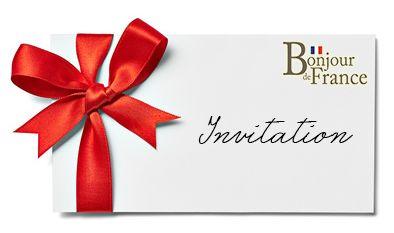 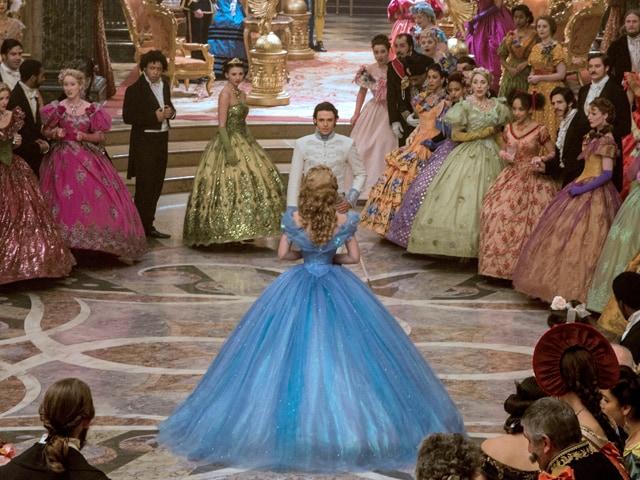 Lire la partie 2.Activité 1 – L’invitation au balVrai ou faux ? Demander aux apprenants de faire le vrai/faux. Ils devront justifier leur décision en citant une phrase ou un groupe de mots du texte.Activité 2 – Mathilde est manipulatriceMathilde a probablement l’habitude de manipuler son mari. Elle réussit à la fin de cette partie de lui demander de l’argent pour acheter une belle robe pour le bal.  Demander aux apprenants de choisir un mot de la liste qui convient le mieux aux phrases suivantes où Mathilde joue le rôle de manipulatrice. Pistes de corrections :Activité 3 – M. Loisel plie le genouAvant de donner 400 Francs à sa femme d’acheter une nouvelle robe, M. Loisel a une petite prescription quand il pose la question : « Combien coûterait-il, une toilette convenable, qui pourrait te servir encore en d’autres occasions, quelque chose de très simple ? » Demander aux apprenants de formuler avec leurs propres mots comment M. Loisel plie le genou à sa femme à la fin de cette partie. Pistes de corrections :M. Loisel a un peu pâli quand Mathilde a demandé 400 Francs pour sa robe de bal. Il avait économisé de l’argent – exactement 400 Francs s’acheter un fusil pour aller chasser avec quelques amis dans la plaine de Nanterre. Ils allaient tirer des alouettes. Pourtant, suite au jeu manipulateur de sa femme, il lui offre cet argent afin qu’elle puisse acheter une robe. Jeu de rôle :Vous avez vu une belle robe/ une belle chemise/ un blouson cool/ des chaussures très chics que vous voulez absolument acheter pour la fête d’un/e ami/e. Vous essayez de convaincre votre père/mère de vous donner de l’argent pour l’acheter en sachant qu’il/elle n’a pas nécessairement assez d’argent en ce moment. Vous êtes manipulateur/manipulatrice.Fiche réalisée par :Hedwig COETZEE (Pretoria Boys High School)Mientjie CARBONELL (Afrikaanse Hoër Meisieskool Pretoria)La parure, Guy de MAUPASSANTFICHE ENSEIGNANTNiveau A2/B1Partie n°2 – Élément perturbateur : l’invitation au bal. Le début de la quête de paraître élégante et riche : Pages 2-3 « Or, un soir, son mari rentra » […] « Mais tâche d'avoir une belle robe. »Partie n°2 – Élément perturbateur : l’invitation au bal. Le début de la quête de paraître élégante et riche : Pages 2-3 « Or, un soir, son mari rentra » […] « Mais tâche d'avoir une belle robe. »Objectifs principaux de la fiche - Faire comprendre la différence d’attitude de M Loisel et Mathilde. D’une part M Loisel est heureux d’être dans une position de pouvoir donner une invitation de rêve à sa femme. D’autre part Mathilde, n’est pas heureuse et trouve raison de se plaindre.  Objectifs linguistiquesApprofondir la compréhension des actions de M. Loisel et des réactions de sa femme. Activité oraleJeu de rôleCorrigé :VraiFauxM. Loisel est hésitant quand il donne l’invitation dans une large enveloppe à sa femme.« …l’air glorieux …»XAu début, Mathilde n’est pas du tout curieuse de lire cette invitation.« Elle déchira vivement le papier et en tira une carte... »XAprès avoir lu l’invitation Mathilde est insensible. « … ,elle jeta avec dépit l’invitation sur la table » / « Que veux-tu que je fasse de cela ? »XC’était très facile pour M. Loisel d’obtenir cette invitation.« J’ai eu une peine infinie à l’obtenir »XM. Loisel est surpris par la réaction de sa femme quand elle dit : « Que veux-tu que je mette sur le dos pour aller là ? »« … il balbutia » Xaccusante ; impatiente ; manipulatrice ; blessante ; sournoise (rusée), ingrate, capricieuse, prétentieuse.Elle jeta avec dépit l’invitation sur la table, murmurant : « Que veux-tu que je fasse de cela ? ».blessanteingrate« Que veux-tu que je mette sur le dos pour aller là ? »Impatiente, accusanteDeux grosses larmes descendaient lentement des coins des yeux vers les coins de la bouche …manipulatriceMais, par un effort violent, elle avait dompté sa peine et elle répondit d’une voix calme en essuyant ses joues humides « Rien. Seulement je n’ai pas de toilette et par conséquent je ne peux pas aller à cette fête. Donne ta carte à quelque collègue dont la femme sera mieux nippée que moi. »accusante,capricieuseElle réfléchit quelques secondes, établissant ses comptes et songeant aussi à la somme qu’elle pouvait demander sans s’attirer un refus immédiat et une exclamation effarée du commis économe.sournoiseprétentieuse